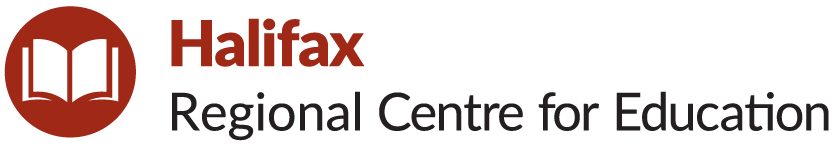 School Advisory CouncilAnnual Report – June 2023Statements of Revenues and Expenditures:Please return to School Supervisor by Monday, June 22, 2023. Thank you.SchoolShatford Memorial Elementary SchoolPlease list SAC members including names, membership type (i.e., parent, community member, staff), and role (i.e., Chair, Vice Chair).Sarah Wile (principal)Paula Brigley (staff)Arlene Duggan (community member)Heather Janelle (parent)Laila Riebetz(chair)Megan Gale (Staff)Please describe a summary of work undertaken by the SAC to improve student achievement and school performance.Reviewed our SSP and Well Being Survey DataFilled our HRCE SAC SurveyConsultation with members on Food Usage in SchoolReview of Grade 3 and 6 provincial assessments and Student Success dataDiscussed Wellness of our students and plans to help make deeper connectionsChoose School Photographer for one year contractShared General Information about our Literacy and Math successesInfo about our teachers working with coachesPlease list any significant milestones and success stories that the SAC would like to highlight.SAC partnered with the Home and School and staff to plan a Halloween Wellness Family Evening involving Music and light show. Lots of Fun. These type of activities certainly create a sense of family and wellness in our students.Please describe any related sub-committee work undertaken by SAC members (e.g., School Options Committee).N/aExpenditures supporting the school improvement plan (e.g., providing resources to support math and literacy instruction).209.00 =SAC agreed to purchase Teacher resources “ Shifting the Balance” to support teachers in their knowledge of Phonemic development572.94=SAC agreed to purchase Indigenous teaching material to be used specifically to continue our knowledge of school initiative on learning deeper about different cultures.1350.27=SAC agreed to purchasing more sensory equipment for the learning center-as it is only second year-(beanbag chairs, fidget toys, play role sets)1155.96= SAC Agreed to support two school trips to Noggins and Ross Farm connected to Wellness and Healthy Food Production. Total Spent thus far3288.17Expenditures supporting policy development and implementation (e.g., supporting and promoting new policies).N/aExpenditures covering operational expenses; up to 20 per cent of provincial SAC funding may be used as operational expenses, if necessary, to encourage and support member participation).n/a